Publicado en  el 16/08/2016 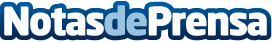 Récord de visitas al Parque de la Naturaleza de Cabárceno, en CantabriaEl Parque de la Naturaleza de Cabárceno, en Cantabria, logró batir el récord de visitantes en el parque durante un día de semanas alcanzando un total de 8.560 personas
Datos de contacto:Nota de prensa publicada en: https://www.notasdeprensa.es/record-de-visitas-al-parque-de-la-naturaleza Categorias: Cantabria Turismo http://www.notasdeprensa.es